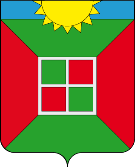                     Собрание представителей городского поселения Смышляевка                           муниципального района Волжский Самарской области                                                           Четвертого созыва                                                               РЕШЕНИЕ    « 23 » декабря 2020 года                                                                                   №  23/5      О внесении изменений в Положение «О денежном      содержании Главы городского поселения  Смышляевка      муниципального района  Волжский Самарской области».  В соответствии с Конституцией Российской Федерации, Федеральным законом «Об общих принципах организации местного самоуправления в Российской Федерации» от 06.10.2003г. №131-ФЗ и Уставом городского поселения Смышляевка, Собрание представителей городского поселения Смышляевка муниципального района Волжский Самарской области  РЕШИЛО:  -  Внести изменения в Приложение №1 к Положению «О денежном содержании Главы городского поселения Смышляевка муниципального района Волжский Самарской области», утвержденного Решением Собрания представителей городского поселения Смышляевка № 404/65 от 07.09.2015 года в следующей редакции  (Приложение).Настоящее Решение вступает в силу с 01.01.2021 года.Опубликовать настоящее Решение в газете «Мой поселок» и на официальном сайте    Администрации городского поселения Смышляевка муниципального района     Волжский Самарской области.  Глава городского поселения Смышляевка  муниципального района Волжский  Самарской области                                                                               В.М.Брызгалов  Председатель Собрания представителей  городского поселения Смышляевка  муниципального района Волжский  Самарской области                                                                                С.В.Солдатов